Инструкция 
по вводу данных при подаче заявления в первый классДля подачи заявления в первый класс пройдите по ссылке https://e-uslugi.yanao.ru/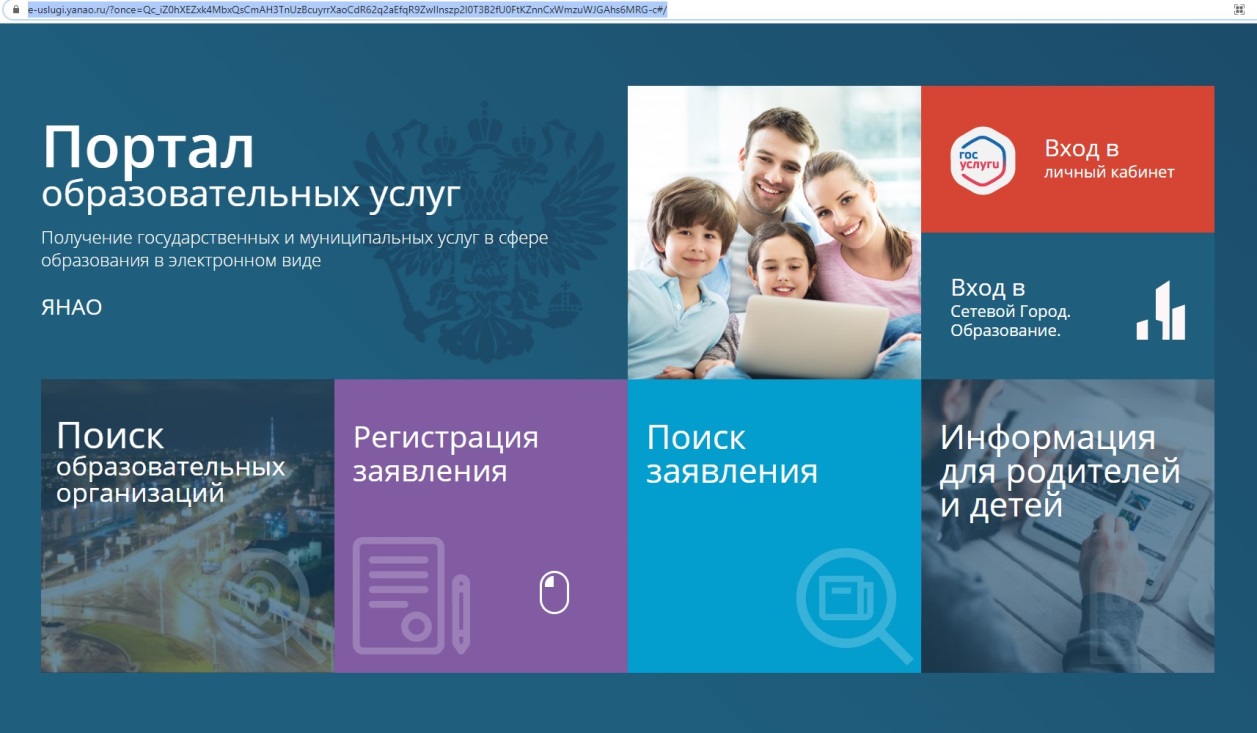 Для подачи заявления в первый класс пройдите по ссылке https://e-uslugi.yanao.ru/Пройдите авторизацию в ЕСИАДля этого нужно заранее зарегистрироваться в государственной информационной системе «Единая система идентификации и аутентификации» и получить учетную запись ЕСИА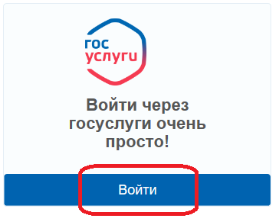 Выберите муниципалитет из предложенного списка: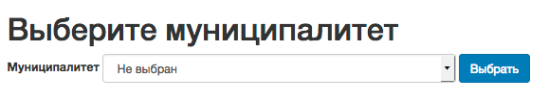 Внимание! 
Заполнение всех полей должно производиться на основании документов.Данные, заполненные Вами, должны полностью совпадать с данными, указанными в документах, даже если поля не отмечены «*».Указание неполных или ошибочных данных может являться 
основанием для аннулирования заявления. Внимание! 
Заполнение всех полей должно производиться на основании документов.Данные, заполненные Вами, должны полностью совпадать с данными, указанными в документах, даже если поля не отмечены «*».Указание неполных или ошибочных данных может являться 
основанием для аннулирования заявления. Для регистрации обращения заполните предложенные формы:«Данные заявителя»Внесите данные о заявителе - родителе (законном представителе) ребенка.«Данные ребенка» Внесите данные ребенка«Адрес регистрации ребенка»                      Внесите данные ребенка
«Адрес проживания ребенка»Внесите адрес регистрации ребенка.Если адрес регистрации совпадает с адресом проживания, нажмите на кнопку, произойдет копирование адреса регистрации в поле «Адрес проживания ребенка».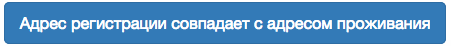 «Контактные данные»Выберите хотя бы один из способов связи и заполните соответствующее поле«Дополнительные параметры»Выберите программу обучения – программа начального общего образованияУкажите наличие/отсутствие льгот и нажмите «Загрузить ОО по выбранным параметрам»«Общеобразовательные организации»Выберите организацию (школу) для зачисления и класс зачисления - 1, а также подтвердите согласие на обработку персональных данных«Проверочное слово»Введите текст с картинки и нажмите на зеленую кнопку с галочкой для подтверждения.Проверочное слово использует кириллицу в любом регистре и цифры.После этого нажмите на кнопку 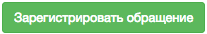 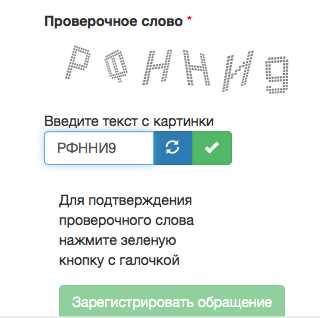 После регистрации заявлению будет присвоен уникальный номер.Запишите, сфотографируйте, запомните номер Вашего заявления! 
Он нужен для проверки результатов рассмотрения заявления.Для получения более подробной информации об обращении:щелкните по ссылке , 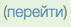 проверьте, что в поле «Введите номер заявления или обращения» стоит номер, присвоенный системой, и нажмите на кнопку «Найти»: проверьте информацию о зарегистрированном обращении:>После регистрации заявлению будет присвоен уникальный номер.Запишите, сфотографируйте, запомните номер Вашего заявления! 
Он нужен для проверки результатов рассмотрения заявления.Для получения более подробной информации об обращении:щелкните по ссылке , проверьте, что в поле «Введите номер заявления или обращения» стоит номер, присвоенный системой, и нажмите на кнопку «Найти»: проверьте информацию о зарегистрированном обращении:>